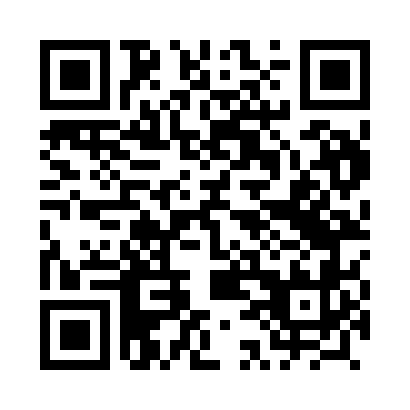 Prayer times for Mszadla, PolandWed 1 May 2024 - Fri 31 May 2024High Latitude Method: Angle Based RulePrayer Calculation Method: Muslim World LeagueAsar Calculation Method: HanafiPrayer times provided by https://www.salahtimes.comDateDayFajrSunriseDhuhrAsrMaghribIsha1Wed2:385:1012:375:458:0610:272Thu2:345:0812:375:468:0710:303Fri2:305:0712:375:478:0910:334Sat2:265:0512:375:488:1010:375Sun2:245:0312:375:498:1210:406Mon2:235:0112:375:508:1410:437Tue2:224:5912:375:518:1510:448Wed2:214:5812:375:528:1710:459Thu2:214:5612:375:538:1910:4510Fri2:204:5412:375:548:2010:4611Sat2:194:5312:375:558:2210:4712Sun2:194:5112:375:568:2310:4713Mon2:184:4912:375:578:2510:4814Tue2:174:4812:375:588:2610:4915Wed2:174:4612:375:598:2810:4916Thu2:164:4512:375:598:2910:5017Fri2:164:4312:376:008:3110:5118Sat2:154:4212:376:018:3210:5119Sun2:154:4112:376:028:3410:5220Mon2:144:3912:376:038:3510:5221Tue2:144:3812:376:048:3710:5322Wed2:134:3712:376:058:3810:5423Thu2:134:3612:376:058:4010:5424Fri2:124:3412:376:068:4110:5525Sat2:124:3312:376:078:4210:5626Sun2:124:3212:386:088:4310:5627Mon2:114:3112:386:088:4510:5728Tue2:114:3012:386:098:4610:5729Wed2:114:2912:386:108:4710:5830Thu2:104:2812:386:118:4810:5931Fri2:104:2712:386:118:4910:59